Charles UniversityFaculty of Physical Education and SportEnglish Programfor International StudentsAcademic Year2022-2023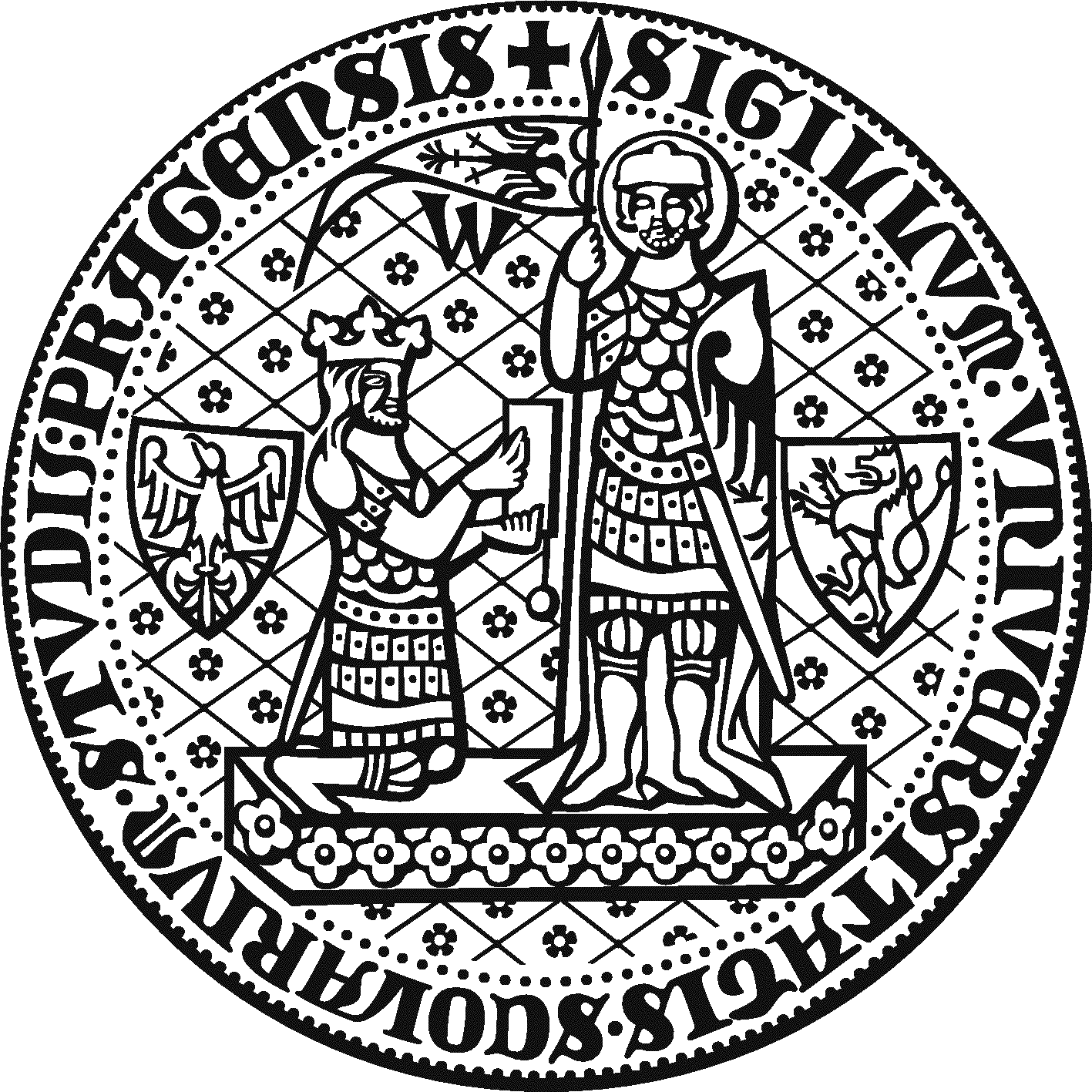 Prague 2022Edited by:Mgr. Vladimír Hojka, Ph.D.Mgr. Dominika KrupkováISBN 978-80-87647-63-9CHARLES UNIVERSITYFaculty of Physical Education and SportAcademic Year2022-2023Dean:Assoc. Prof.  PhDr. Miroslav Petr, Ph.D.Vice-Deans:Study affairsMgr. Vladimír Hojka, Ph.D.e-mail: studium@ftvs.cuni.czInternational affairsIng. Lenka Henebergováe-mail: zahranici@ftvs.cuni.czScience, Research, Doctoral Programsdoc. PhDr. RNDr. Ing. Jana Jaklová Dytrtová, Ph.D.e-mail: veda@ftvs.cuni.czInternal affairsMgr. Jan Chrudimský, Ph.D.e-mail: vnitrnizalezitosti@ftvs.cuni.czDevelopmentDr. Mgr. Aleš Vlke-mail: vnejsizalezitosti@ftvs.cuni.cz Address:Faculty of Physical Education and SportCharles UniversityJosé Martího 31162 52 Prague 6Czech Republicwww.ftvs.cuni.czContactsVice-Dean for Study affairs:Mgr. Vladimír Hojka, Ph.D.	Room: H 108	Phone: + 420 22017 2216	E-mail: studium@ftvs.cuni.czInternational student officer for self-financing students	Hana Dvořáková	Room: H 063	Phone: + 420 22017 2354	E-mail: iso@ftvs.cuni.cz International student officer for incoming students and exchange programmesSamra Kovač Room: H063 Phone.: +420 220 17 2354e-mail: erasmus@ftvs.cuni.cz Academic Calendar 2022/2023Note: all calendar dates are in DD. MM. YYYY form.STUDY PLANSSTUDY PROGRAM: Specialization in Health ServiceSTUDY BRANCH: PhysiotherapyLEVEL OF DEGREE: Bachelor DegreeCODE: 5342R004(old accreditation)In the Physical Therapy field of studies, graduates acquire professional qualification for performing non-medical health care activities of physical therapists, and are authorised to perform activities in accord with the valid legislation of the Czech Republic (CR), which stipulates the activities of health care workers and other professional workers on health care. A bachelor's programme graduate is an expert in the field of physical therapy who works together with all the members of a health care team in the coordination and execution of diagnostic, therapeutic, and preventive procedures and methods in the rehabilitation process and in care of the ailing. The graduate will find work in state and private health care facilities such as therapeutic rehabilitation clinics, other specialised clinics, rehabilitation institutions, rehabilitation departments in hospitals of all types, spas, facilities for treatment of pain, social facilities for children and seniors, and other specialised workplaces. Bachelor's studies graduates can continue in an associated Physical Therapy master's programme.The studies culminate with a defence of the baccalaureate thesis and the state bachelor's final examination.The basic outline of the curriculum:The standard period of study in years: 3 yearsState exam A/ Defending of the bachelor thesisB/ Theoretical examination with 4 sub-exams:* Physiotherapy – theoretical examination* Clinical Kinesiology* Psychology* Pathological Physiology and Sports MedicineC/ Physiotherapy - practical examination in physiotherapy performed in clinical institutionsConditions for taking the State exam:For taking the state final examination is necessary to complete all the prescribed obligatory courses and obtain 180 credits.*Total number of credits for obligatory courses: 171.*Minimum number of credits for optional subjects: 9.Prerequisites:A condition for registration in a given course is that the student has already passed a course that is designated as a prerequisite. Course A is a prerequisite for course B if registration for course B is conditional of passing course A during some earlier portion of studies. Co-requisites:A condition for completing a given course (i.e. fulfilling credit and exam requirements) is that the student has passed a course (can also be in the same semester) that is designated as a co-requisite. Course A is a co-requisite of course B if course A must be completed earlier (in some prior semester) or can also be registered concurrently (in the same semester) as course B, but credit and exam requirements for course B can only be fulfilled once course A has been successfully completed (for complete specifications, see Article 6(5) of the Study and Examination Code of Charles University).Information for requisites for all courses is available in SIS.3rd yearObligatory coursesNumber of credits of obligatory subjects: 57.Student should register 1 optional subject suggested by the Physiotherapy Department or 1 optional subject from the List of optional Courses taught in English in this academic year.154 credits is the minimum to proceed into 4th part of bachelor degree study.STUDY PROGRAM: PhysiotherapyLEVEL OF DEGREE: Bachelor DegreeCODE: 0915RA360006(new accreditation)In the Physical Therapy field of studies, graduates acquire professional qualification for performing non-medical health care activities of physical therapists, and are authorised to perform activities in accord with the valid legislation of the Czech Republic (CR), which stipulates the activities of health care workers and other professional workers on health care. A bachelor's programme graduate is an expert in the field of physical therapy who works together with all the members of a health care team in the coordination and execution of diagnostic, therapeutic, and preventive procedures and methods in the rehabilitation process and in care of the ailing. The graduate will find work in state and private health care facilities such as therapeutic rehabilitation clinics, other specialised clinics, rehabilitation institutions, rehabilitation departments in hospitals of all types, spas, facilities for treatment of pain, social facilities for children and seniors, and other specialised workplaces. Bachelor's studies graduates can continue in an associated Physical Therapy master's programme.The studies culminate with a defence of the baccalaureate thesis and the state bachelor's final examination.The basic outline of the curriculum:The standard period of study in years: 3 yearsState exam A/ Defending of the bachelor thesisB/ Theoretical examination:* Physiotherapy* Neurophysiology and Kinesiology* Physiology and Pathological PhysiologyC/ Physiotherapy - practical examination in physiotherapy performed in clinical institutionsConditions for taking the State exam:For taking the state final examination is necessary to complete all the prescribed obligatory courses and obtain 180 credits.*Total number of credits for obligatory courses: 171.*Minimum number of credits for optional subjects: 9.1st yearObligatory courses Number of credits of obligatory subjects: 57.Student should register 1 optional subject suggested by the Physiotherapy Department or 1 optional subject from the List of optional Courses taught in English in this academic year.2nd yearObligatory coursesNumber of credits of obligatory subjects: 57.Student should register 1 optional subject suggested by the Physiotherapy Department or 1 optional subject from the List of optional Courses taught in English in this academic year.STUDY PROGRAM: Applied PhysiotherapyCODE: 0915A360005(new accreditation)Physiotherapy is a subject in a health care area focusing on diagnostics, functional therapy of movement system disorders. Physiotherapy also influences the functions of the other systems including the psychical one throughout the movement and other psysiotherapeutical processes. The programme is devided into 4 semsters and includes subjects which intensify and develop the knowledge and skills gained during Bachelor study programme. The students specialize in at least one specific method or concept in physiotherapy. The basic outline of the curriculum: The standard period of study in years: 2 yearsState examA/ PFZD002 - Defending of the master thesisB/ Theoretical examination:PSZZ244 Applied PhysiotherapyPSZZ245 Clinical and Developmental KinesiologyPSZZ246 Biomechanics and Objectification MethodsC/ PSZZ247 Practical examination in applied physiotherapy Conditions for taking the State exam:For taking the state final examination is necessary to complete all the prescribed obligatory courses and obtain 120 credits.*Total number of credits for obligatory courses: 114.*Minimum number of credits for optional subjects: 6.1st yearApplied Physiotherapy - 1st yearNumber of credits of obligatory subjects: 60.2nd yearApplied Physiotherapy - 2nd yearNumber of credits of obligatory subjects: 54.Student should register 2 optional subjects from the List of optional Courses taught in English in this academic year.STUDY PROGRAM: CoachLEVEL OF DEGREE: Bachelor DegreeCODE: 1014A280005A task of the new Study Programme is to meet the demand for an education of coaches who do not have ambitions to become physical education teachers. All the students in the area of Physical Education and Sport have been educated and prepared so far for the career of physical education teachers. The aim of the Programme is to prepare experts in the area of a sport training with coaching and methodical, psychological, social, diagnostic and intervention competences in all levels of sport such as a professional one within their chosen branch of sport, sport for everyone and health reason physical activity programmes. The graduates are expected to be experts in the theoretical designing of training programmes, their application to the practical form of training using the didactic interaction with a specific group of population.The design of the study plan enables to understand necessary principles from area of applied sport sciences alongside with development of basic movement skills first (during first and partially second year of the study). Their application in specific sport didactic courses is covered later (second and third year) alongside with sport practice. The basic outline of the curriculum:The standard period of study in years: 3 yearsState exam A/ Defending of the bachelor thesisB/ Theoretical examination:PSZZ115 Biomedical background of sportPSZZ116 Theory and didactics of sports trainingPSZZ182 Theory and didactics of training in sport specializationConditions for taking the State exam:For taking the state final examination is necessary to complete all the prescribed obligatory courses and obtain 187 credits.*Total number of credits for obligatory courses: 162.*Minimum number of credits for optional subjects: 18.1st yearObligatory coursesNumber of credits of obligatory subjects: 54.Student should register 2 optional subject from the List of optional Courses taught in English in this academic year.2nd yearObligatory coursesNumber of credits of obligatory subjects: 42.Student should register 2 optional subject from the List of optional Courses taught in English in this academic year.Sport specialization courses - 2nd yearSport specialization  - AthleticsSport specialization  - BasketballSport specialization  - GymnasticsSport specialization  - HandballSport specialization  - Ice hockeySport specialization  - Softball, BaseballSport specialization  - TennisSport specialization  - Combat sportsSport specialization  - VolleyballSport specialization  - FootballSport specialization  - Swimming sportsNumber of credits in sport specialization: 12.3rd yearObligatory courses Number of credits of obligatory subjects: 36.Student should register 2 optional subject from the List of optional Courses taught in English in this academic year.Sport specialization courses - 3rd yearSport specialization  - AthleticsSport specialization  - BasketballSport specialization  - FootballSport specialization  - GymnasticsSport specialization  - HandballSport specialization  - Ice hockeySport specialization  - Swimming sportsSport specialization  - Softball, BaseballSport specialization  - TennisSport specialization  - Combat sportsSport specialization  - VolleyballNumber of credits ni sport specialization: 18.STUDY PROGRAM: Fitness CoachLEVEL OF DEGREE: Bachelor DegreeCODE: 1014A280007A task of the new Study Programme is to meet the demand for an education of fitness coaches who do not have ambitions to become physical education teachers. The study programme focuses on key aspects of development biomotor abilities. The study plan consists of the theoretical courses from field of pedagogy-psychology, physiology and adaptation, biomechanics and sport training. Subsequently, theoretical foundations are applied and specified in practically oriented courses from area of strengthening, athletics, gymnastics and other sport areas. The graduate has the ability to understand the complexity of development of general and specific biomotor abilities. The graduate is eligible to create and apply movement programs with specific goal and target group.The design of the study plan enables to understand necessary principles from area of applied sport sciences alongside with development of basic movement skills first (during first and partially second year of the study), and their application in specific didactic courses is covered later (second and third year) alongside with sport practice.The basic outline of the curriculum:The standard period of study in years: 3 yearsState exam A/ Defending of the bachelor thesisB/ Theoretical examination:PSZZ115 Biomedical background of sportPSZZ116 Theory and didactics of sports trainingPSZZ117 Theory and didactics of conditioning training Conditions for taking the State exam:For taking the state final examination is necessary to complete all the prescribed obligatory courses and obtain 187 credits.*Total number of credits for obligatory courses: 162.*Minimum number of credits for optional subjects: 18.1st yearObligatory courses Number of credits of obligatory subjects: 54.Student should register 2 optional subject from the List of optional Courses taught in English in this academic year.2nd yearObligatory courses Number of credits of obligatory subjects: 54.Student should register 2 optional subject from the List of optional Courses taught in English in this academic year.3rd yearObligatory courses Number of credits of obligatory subjects: 54.Student should register 2 optional subject from the List of optional Courses taught in English in this academic year.STUDY PROGRAM: Applied Sport ScienceLEVEL OF DEGREE: Master DegreeCODE: 1014TA280007The study programme is designed for graduates in bachelor degree programmes Coach or Fitness Coach primarily. Actual trends in the organisation and planning of performance coaching are introduced to the students. The content of the study is build on current level of knowledge in wide area of applied sport sciences (eg. physiology, biomechanics, nutrition, performance diagnostics and psychology). Important part of the content of study programme is methodology of research in various sports. Students also develop their "softskills" during the study. The graduates will find the employment in the area of performance coaching or in the applied research in sport science.The basic outline of the curriculum:The standard period of study in years: 2 yearsState exam PFBD002 Defending of the master thesisPSZZ113 Theory of applied sports sciencesConditions for taking the State exam:For taking the state final examination is necessary to complete all the prescribed obligatory courses and obtain 120 credits.*Total number of credits for obligatory courses: 108.*Minimum number of credits for optional subjects: 12.1st yearNumber of credits of obligatory subjects: 56.Student should register 2 optional subject from the List of optional Courses taught in English in this academic year.2nd year Number of credits of obligatory subjects: 52.Student should register 2 optional subject from the List of optional Courses taught in English in this academic year.Incoming Erasmus StudentsList of optional courses for incoming Erasmus students - physical education and sport (PES)ERASMUS Physical Education and SportList of optional courses for incoming Erasmus students - Physioterapy, Bachelor degreeERASMUS Physiotherapy BachelorList of optional courses for incoming Erasmus students - Physioterapy, Master degreeERASMUS Physiotherapy bachelorERASMUS Physiotherapy MasterRULES OF STUDYAT THE FACULTY OF PHYSICAL EDUCATION AND SPORT OF CHARLES UNIVERSITYUnder sections 27 (1) (b) and 33 (2) (f) of Act No. 111/1998 Sb., to regulate higher education institutions and to change and amend other laws ("the Higher Education Act"), as amended, and under Article 13 (2) of the Constitution of the Faculty of Physical Education and Sport of Charles University, the Academic Senate of the Faculty of Physical Education and Sport of Charles University has adopted the following Rules of Study at the Faculty of Physical Education and Sport of Charles University as an internal regulation of the faculty:Article 1Introductory ProvisionUnder Article 19 (2) to (4) and the relevant provisions of the Code of Study and Examination of Charles University (the "Code of Study and Examination" and the "University"), these Rules of Study at the Faculty of Physical Education and Sport of Charles University (the "Rules") set out the requirements for the programmes of study offered at the Faculty of Physical Education and Sport of Charles University (the "Faculty"), and stipulate the details of the rules of study at the Faculty·.PART IRequirements for Bachelor's and Master's Programmes of Study pursuant to the Code of Study and Examination of the University Article 2Units of Programmes of StudyUnder Article 4 (6) of the Code of Study and Examination of the UniversityThe units of study in a bachelor's programme of study and a master's programme of study which follow a bachelor's programme of study ("post-bachelor's programme of study") correspond to years of study.Article 3Specialisations in Programmes of StudyUnder Article 5 (5) of the Code of Study and Examination of the UniversityA student of a bachelor's programme declares his specialization before the beginning of the second semester. A student of a post-bachelorʼs programme declares his specialization upon enrolment. No change is permitted after the choice of specialization is made. Article 4Minimum Number of CreditsUnder Article 5 (11) of the Code of Study and Examination of the UniversityIn a bachelor's programme with a standard length of study of 3 years, the minimum number of credits required for registration for the next unit of study is as follows:a) 50 credits for registration for the second unit of study;b) 100 credits for registration for the third unit of study;c) 150 credits for registration for the next unit of study.In a post-bachelor's programme with a standard length of study of 2 years, the minimum number of credits required for registration for the next unit of study is as follows:a) 50 credits for registration for the second unit of study;b) 100 credits for registration for the next unit of study.The provision on the minimum number of credits under paragraphs 1 to 2 for registration for the second unit of study does not apply if the student in the first unit of study has earned more than 70 credits for the subjects registered for so far (the "subjects"). The provision on the minimum number of credits under paragraphs 1 to 2 for registration for the third unit of study does not apply if the student in the second unit of study has earned more than 140 credits for the subjects registered for so far. In these cases, the student must earn the number of credits corresponding to the normal number of credits (the sum of credits in the recommended course of study in its units) to register in the next unit of study.Article 5Proportion of Credits in Optional Subjects for the Purposes of Continuous Assessment of the Course of StudyUnder Article 5 (13) of the Code of Study and Examination of the University1.	When assessing whether a student earned a sufficient number of credits for registration for the next unit of study, the number of credits earned in optional subjects to be accepted is less than 10% of the normal number of credits for all programmes of study.2.	The provision under paragraph 1 does not apply to students who participated in an exchange programme or internship for at least three months.Article 6Registration for a Subject, Cancellation of Registration, Replacement with Another Subject Under Article 7 (2) and (8) of the Code of Study and Examination of the University During registration for a subject, priority is given to students who register for the compulsory subject in accordance with the recommended curriculum.The Deanʼs directive stipulates the list of subjects where it is necessary to present a certificate from a sports medicine physician in order to register. The certificate must be valid on the registration date and throughout the course, including the assessment dates. Registration for a subject can be cancelled or replaced with another subject based on a studentʼs application. The application cannot be granted if the student has already undergone any form of assessment for the subject. The registration for a compulsory, elective, or optional subject can be cancelled in the following cases:sudden health issues preventing a student from participating in the course which involves work experience, physical education, etc.;overlap of several subjects if the course time was unknown before the final registration in the Student Information System ("SIS") and the student registered for two of more such subjects; in such cases, the registration can be cancelled for all subjects except one; the application must include the subject guarantorsʼ comments regarding the overlap.The Faculty may cancel the registration of an elective or optional subject in the following cases: If the minimum capacity was stipulated in SIS and has not been reached, and consequently the subject will not be taught; in such a case it is possible to register for another subject in the second round of registrations.If the subject is not taught due to unexpected reasons on the part of the Faculty.An elective or optional subject registered for can be replaced with another subject only on the grounds and under the conditions referred to in paragraphs 2 and 3. A student submits to the Student Registry of the Faculty an application to cancel the registration or to replace a subject without undue delay after he realises that any of the grounds referred to in paragraph 2 apply. The student must provide documents to substantiate the facts stated in the application. Article 7Repeated Registration for a SubjectUnder Article 7 (9) of the Code of Study and Examination of the University Repeated registration for a subject which is listed as compulsory or elective in the curriculum of a particular programme of study is possible only once and only in the immediately following unit of study. Exceptions apply if a student could not complete a subject for health reasons. In such case the student may, upon application and presentation of a medical report, re-register a second time.Repeated registration for an optional subject is not possible.Article 8Time Limit for Assessment of a Subject That Was Registered for in a Particular Academic Year  Under Article 8 (3) of the Code of Study and Examination of the University The assessment of a subject registered for in a particular unit of study may be carried out at the latest on the last working day of the examination period in the summer semester of the academic year in which the student studied in that unit of study. For each academic year this period is stipulated in the Deanʼs directive under Article 3 (3) of the Code of Study and Examination of the University.Article 9AssessmentUnder Article 8 (3), (4), (7), and (10) of the Code of Study and Examination of the University A teacher carries out the assessment of a subject under Article 8 (2) of the Code of Study and Examination of the University only with students who have made a final registration for the subject in SIS.The assessment requirements are published, before the teaching starts, in SIS (together with the course description, syllabus, and mandatory literature), but no later than at the beginning of the semester. Two resits are allowed for a course credit. If a curriculum prescribes as assessment both a course credit and an examination, the course credit must be obtained before an examination can be taken in a given subject.  The teacher enters the assessment results in SIS immediately after the assessment takes place, but at the latest within five working days. In justified cases, the results can be entered within fourteen days of the assessment, but no later than on the last day of the examination period in a given semester.Article 10 Recognising the Fulfilment of AssessmentUnder Article 8 (16) and (17) of the Code of Study and Examination of the University The Dean may recognise the fulfilment of assessment if a similar requirement has been fulfilled at the University or another higher education institution in the Czech Republic or abroad, not more than six years before the application was submitted. A subject that has already been recognised cannot be recognised again, not even in another programme.  Once a student has undergone assessment, the assessment for this subject cannot be recognised. Article 11Total Number of Credits for Compulsory and Elective SubjectsUnder Article 9 (10) of the Code of Study and Examination of the University The total number of credits corresponding to all compulsory subjects for taking the individual parts of the state examination in the programmes listed in Appendix No. 3 to these Rules together with the minimum number of credits from the elective subjects is set at 95%.Article 12Parts of State Final ExaminationsUnder Article 9 (5) and (9) of the Code of Study and Examination of the University Appendices 1A and 1B to these Rules stipulate the order in which the individual parts of state final examinations ("State Examinations") are to be taken, as well as the possibility to take individual parts of the State Examinations.The number of credits necessary for taking other than the last part of the State Examination is 180 credits for bachelorʼs programmes and 120 credits for post-bachelor's programmes, unless otherwise provided for a particular part of the State Examination for programmes listed in Appendix 2 to these Rules. Article 13Other Requirements for Graduating with Distinction Under Article 9 (13) of the Code of Study and Examination of the University Other requirements for graduating with distinction are as follows:successful completion of studies within the standard length of study; and all grades for examinations, graded course credits, and parts of the State Examinations were "excellent" ("výborně") or "very good ("velmi dobře").PART IIDetailed Rules of Study in Bachelor's and Master's Programmes Article 14Recommended Curricula and Focus of the Thesis One recommended curriculum is created for every programme. The recommended curriculum complies with the standard length of study. A timetable is created based on the recommended curriculum. If a programme involves several specialisations, one recommended curriculum is created for each specialisation.Bachelor and post-bachelor's students choose the focus of their thesis within the deadlines set in the Deanʼs directive.Article 15Registration for SubjectsPreliminary registration for subjects in SIS takes place on the dates stipulated in the Deanʼs directive.The registration in SIS becomes final after the Student Registry verifies that the registered subjects comply with the conditions set by the Faculty under Article 7 (5) of the Code of Study and Examination of the University.    If no credits have been assigned to the subject registered for as optional, the programme guarantor will determine the number of credits in compliance with the principles of the European Credit Transfer System (ECTS). A student registering for a subject for which he met, during his previous studies, the conditions with respect to another subject under Article 7 (5) (a) and (b) of the Code of Study and Examination of the University, makes a preliminary registration in SIS and applies in writing for a final registration. The application for the final registration must be accompanied by the statement of the guarantor of the subject registered for and the transcript of the completed subjects from SIS. The application accompanied by the schedule is submitted to the Student Registry before the rejection date on which the preliminary registration is rejected for subjects where conditions apply with respect to another subject under Article 7 (5) (a) and (b) of the Code of Study and Examination of the University, if these conditions have not been met. The date is set in the Deanʼs directive stipulating the Academic Calendar.If a student is applying to have a subject recognised, he is required to register for the subject in SIS. This does not apply where the fulfilled assessment of a subject is recognised under Article 16 (7). Article 16Assessment of a SubjectUnder Article 8 (4), (7), and (9) of the Code of Study and Examination of the University The examination period of the semester in which the subject was taught is primarily intended for the assessment of the subject. The teacher announces assessment dates for this examination period in accordance with Article 8 (7), (12), and (14) of the Code of Study and Examination of the University.A student registers for a particular date in SIS, where all the assessment dates have been set for individual subjects.In terms of its form, an assessment can be oral, written, practical, or combined. The oral part of the examination of one subject cannot be divided into sub-parts examined by various teachers. The written part of the examination is not divided into sub-parts. The practical part of the examination of one subject can be divided into sub-parts examined by various teachers.In order to earn a course credit, conditions may be set, such as attendance, passing tests (entrance, continuous, final tests), submission of reports, fulfilment of tasks within deadlines, etc. It is not possible to change conditions during the semester in which the subject is being taught.With respect to a bachelorʼs or diploma thesis, a course credit for assignment or a colloquium cannot be given unless the final assignment of the bachelorʼs or diploma thesis has been entered in SIS.If a student is enrolled in several programmes of study and has registered for the same subjects in the programmes, the assessment for the subject is carried out separately for each programme. In such cases, the student can either carry out the assessment for each programme or can carry out only one assessment and at the same time apply to have the assessment of the subject recognised for the other programme. With respect to the other programme, the application for recognition cannot be submitted is the assessment for this programme has already been carried out. If a student who met the conditions of continuous assessment under Article 17 terminates his studies and at the same time enrols in another programme at the Faculty, and subsequently applies to have the fulfilment of assessment of a subject recognised, including the grades and assignment of the corresponding number of credits, the Dean will, as a rule, grant the application. It is not possible to recognise bachelorʼs and diploma projects and the subjects related to a bachelorʼs or diploma thesis.Article 17Continuous Assessment and Registration for the Next Unit of StudyWithin the deadline stipulated in the Deanʼs directive – the Academic Calendar –  the Student Registry checks whether the conditions for registration for the next unit of study have been met. Registration for the next unit of study takes place within the deadline and in the manner stipulated in the Deanʼs directive. Article 18State ExaminationA student registers for the State Examination or a part thereof in SIS within the deadline stipulated in the Deanʼs directive – the Academic Calendar.A student may register no more than three times for the dates for particular parts of the State Examination, unless the procedure with a reasonable excuse applies under Article 9 (12) of the Code of Study and Examination of the University. Within an academic year, for every part of the State Examination, at least three dates must be announced, staggered by more than sixty days, and at least one date must be available in September. The board of examiners for the State Examination decides on the grade for the thesis after prior comments by the thesis advisor and the reviewer. PART THREEDetailed Rules of Study in Doctoral ProgrammesArticle 19Subject Area BoardDoctoral study is offered in programmes of study. The content and the rules of study are managed by the subject area board which guarantees the quality and development of the doctoral programme. A department or a laboratory at the Faculty is designated as the training unit, providing operational and technical support. The units at other faculties of the University, institutes at the Czech Academy of Sciences, and units at other universities and parts thereof are designated as cooperating units. The subject area board is set up in accordance with section 47 (6) of the Higher Education Act and Article 22 (13) and (14) of the Constitution of the University. The meeting of the subject area board is convened and chaired by the chair who is the guarantor of the respective doctoral programme. A subject area board meets at least once a year.The subject area board carries out, in particular, the following activities:it monitors and evaluates the doctoral studies to ensure that the studies comply with the content of the programme; it approves the plan of lectures, courses, and other forms of study in a given programme in accordance with the content of the programme;it proposes to the Dean the nominees for admission boards for each academic year;it proposes the requirements for admission examinations to doctoral programmes;  it proposes to the Dean of a respective faculty the appointment and dismissal of supervisors for doctoral students in accordance with the programme pursued and taking into consideration the studentʼs views;it assesses and approves individual curricula of doctoral students, as well as any changes to the individual curricula;it ensures that the dissertation topic complies with the programme which the student is studying;it approves a change to the dissertation topic based on an opinion of a supervisor or an advisor;it proposes to the Dean the appointment of advisors where appropriate; it determines the requirements for the state doctoral examinations in accordance with the content of the accreditation in force; at least once a year it assesses the fulfilment of individual curricula by individual students based on the information from the supervisor;based on the assessment results it proposes to the Dean adjustments to bursaries;as a rule, it recommends, together with the supervisor, the studentʼs application for a change to the form of study; after the standard length of study has passed, his recommendation is no longer necessary; it proposes to the Dean the nominees for the boards for state doctoral examinations and defence of dissertations. Article 20SupervisorsThe Dean appoints and dismisses, upon the proposal of the subject area board, the supervisor and advisors for a particular student, in accordance with Article 10 (6) of the Code of Study and Examination of Charles University. In assessing a nominated supervisor, the subject area board and the Dean in particular take into account the following criteria:the supervisor's research specialisation and its relevance to the topic of the dissertation;research activity with respect to the relevant dissertation topic, with regard to relevant publications (research papers in databases WOS and Scopus, academic books); one supervisor may not supervise more than ten dissertations, and out of this number no more than six students may be full-time students.A supervisor carries out, in particular, the following activities:together with the student, he prepares the draft of the individual curriculum including the dissertation topic;he continuously monitors how the student fulfils the study requirements and he regularly discusses the study results with the student;he assesses regularly (at least once a year) the fulfilment of the individual curriculum in SIS and he submits this assessment, the accuracy of which he is responsible for, to the subject area board for approval; for each academic year the requirements under the individual curriculum must be specific and verifiable;he comments on the content of individual agreements, the so-called cotutelle (agreements on joint supervision of dissertations between Charles University and a foreign university), in particular as regards the individual curriculum;together with the subject area board, he recommends to the Dean a studentʼs application for a change to the form of study; after the standard length of study has passed, his recommendation is no longer necessary; the supervisor may propose to the subject area board to designate an advisor from among experts in a given programme;together with the training unit, he arranges own/individual operational and technical support for the student;he trains and supervises the student, recommends the literature (sources), and teaches the student how to interact with academic circles, how to present the results of his research in public, how to raise funding for his projects, how to establish professional contacts at home and abroad, how to join the international research community, and how to teach students, and he assists the student with teaching activities stipulated in the individual curriculum. Article 21AdvisorAs a leading expert in his field, an advisor is able to guide the student and complement the guidance provided by the supervisor. An advisor is responsible for the supervisory duties delegated to him. However, an advisor cannot substitute the primary responsibility of the supervisor for the expert aspects of a studentʼs doctoral study.An advisor may be proposed by a supervisor or a student from among experts in a particular research area.Thanks to his specific expertise or methodological and technical capacities, an advisor is able to guide a student in a particular research area or during a particular period of the doctoral study.An advisor for a particular student is appointed and dismissed by the Dean of the Faculty, upon proposal of the subject area board; the appointment or dismissal of an advisor by the Dean must be included in the doctoral studentʼs file. As a rule, an advisor does not come from the same workplace as the supervisor. An advisor need not be a University employee if a contract has been concluded between the University (or Faculty) and a specific advisor or workplace. An advisor is jointly responsible for the implementation of the doctoral project.An advisor is in regular contact with the student.Article 22Individual CurriculumA student draws up, under the supervisorʼs supervision, his individual curriculum in SIS, and specifies the fulfilment of study requirements, including as a rule the following: the planned research activities in individual years;subjects and completion dates (the subjects are selected in accordance with the approved proposal for the respective programme so that they relate to the dissertation topic);the dissertation project;internship/student exchange programme abroad;publication activities in accordance with the dissertation project, to the extent determined by the subject area board;the studentʼs teaching and assistant teaching and research activities at the training unit;specific requirements for the respective programme (e.g., the requirements set by the subject area board regarding the minimum participation in international and national conferences).An individual curriculum may be amended and specified only with the subject area boardʼs consent, upon written application by the student and subject to the supervisorʼs consent.A student may continue his studies provided that he has submitted in SIS an assessment of the fulfilment of the individual curriculum. The assessment takes place at least once a year. The annual assessment in September is accompanied by the studentʼs written report, listing the study requirements fulfilled, progress with the dissertation, and self-assessment report.If the assessment indicates "has not fulfilled some duties set out in his individual curriculum" (under Article 10 (8) (b) of the Code of Study and Examination of the University) without giving serious reasons, the subject area board determines the manner in which the student will fulfil the unfulfilled requirements, usually giving the student a three-month time limit therefor, or proposes a reduction in the amount of bursary under the Scholarship and Bursary Rules of the University. After the time limit passes, the subject area board will conduct a new assessment. If the student was assessed under Article 10 (8) (c) of the Code of Study and Examination of the University, then the provision of section 56 (1) (b) of the Higher Education Act applies.Article 23Organisation of the State Doctoral ExaminationIn order to take the State Doctoral Examination, a student must have fulfilled the study requirements in accordance with the individual curriculum. A student applies for the State Doctoral Examination in accordance with the rules stipulated in the Deanʼs directive – the Academic Calendar (under Article 11 (15) of the Code of Study and Examination of the University). Upon a studentʼs application, the board chair may propose to the Dean a date for the State Doctoral Examination in compliance with all the elements under Article 11 (15) of the Code of Study and Examination of the University, within three weeks of the application, unless there are compelling reasons preventing this.The appointment of the chair and members of the State Doctoral Examination Board, including a description of the boardʼs activities, is governed by Article 11 of the Code of Study and Examination of the University. The board has at least five members. If a student fails to attend the examination on the registration date for serious reasons, he provides an excuse for the absence in writing immediately after the reasons became known to him. The Dean decides whether or not the excuse is legitimate. The Research Department makes a record in SIS about the excuse or lapse of the examination date. If an examination cannot take place owing to serious reasons (e.g., illness of the student, the board is not quorate), the chair of the board proposes, upon agreement with the student, the earliest possible alternative date for the examination. Article 24Form of the DissertationThe subject area board may prescribe the form and length of a dissertation in a particular programme, taking into account the publication conventions in a given field. A dissertation is presented only in a language in which the programme of study is offered, or in English.A dissertation must include a declaration that the student had not submitted the paper or a substantial part thereof to obtain another or the same academic degree. If the dissertation includes or is accompanied by publications which the student co-authored with other persons, the dissertation must include the studentʼs declaration specifying his authorship share.Article 25Organisation of the Defence of the DissertationA student is registered for the defence of the dissertation after the following conditions have been met:a) 	the student submitted an application for the defence of the dissertation;b) 	the student submitted the dissertation and abstracts via SIS;c) 	the student submitted the dissertation and abstracts as hard copy in accordance with the Deanʼs directive;d) 	all the prescribed requirements of the individual curriculum have been met, in particular the doctoral examination.A student registers for the defence of the dissertation in accordance with the rules set out in the Deanʼs directive – the Academic Calendar (under Article 11 (15) of the Code of Study and Examination of the University). The date of the dissertation defence may be set, upon the studentʼs application, by the chair of the board who proposes to the Dean the date of the dissertation defence in accordance with Article 11 (15) of the Code of Study and Examination of the University within three weeks of the registration, unless there are compelling reasons preventing this.  The appointment of the chair and members of the Dissertation Defence Board, including a description of the boardʼs activities, is governed by Article 11 of the Code of Study and Examination of the University. The board has at least five members. The Dissertation Defence Board may request an opinion from the supervisor regarding the circumstances under which the dissertation was prepared, the academic quality thereof, and whether or not the supervisor recommends the dissertation for defence. The Dissertation Defence Board appoints at least two reviewers. The supervisor, advisor, and a co-author of any publication included in or accompanying the dissertation may not be a reviewer. A reviewer is not a member of the board.After preliminary discussion with the reviewers, the chair of the board ensures that the dissertation is delivered to them within four weeks of the application and submission of the dissertation under paragraph 1.A reviewer usually submits his report within six weeks of the delivery of the dissertation. If the reviewer fails to act, the board will appoint a new reviewer. If a student fails to attend the defence on the registration date for serious reasons, he provides an excuse for the absence in writing immediately after the reasons became known to him. The facts stated in the application must be substantiated. The Dean decides whether or not the excuse is legitimate. The Research Department makes a record in SIS about the excuse or lapse of the examination date.If the board gave the grade "fail" ("neprospěl/a"), the defence can be repeated no sooner than after six months.If a defence cannot take place on the set date owing to serious reasons (e.g., illness of the student, the board is not quorate), the chair of the board proposes, upon agreement with the student and reviewers, the earliest possible alternative date for the defence.As a rule, the defence of the dissertation is conducted in a language in which the programme is offered. If the student and the subject area board agree, the defence may be conducted in English.If the board gave the grade "fail" ("neprospěl/a") and determined whether it was necessary to rewrite or supplement the dissertation, it must specify the requirements in writing at the same meeting. The board takes its decision on the requirements by the majority of votes of the present members. If the defence was successful and it was recommended to correct the text (e.g., grammatical errors), it will be recommended to make the changes without any subsequent review proceedings, and the changes will be entered in SIS in the form of errata.   PART FOURCommon, Transitional, and Final ProvisionsArticle 26 Dealing with Studentsʼ Submissions Regarding the Rules of Study1. 	A competent Vice-Dean deals with studentsʼ submissions regarding the rules of study.2.  	The Dean reviews the decisions. Article 27Common Provisions1. 	These Rules are an internal regulation of the Faculty under Article 19 (2) of the Code of Study and Examination of the University and under section 33 (2) (f) of the Higher Education Act.The relations and procedures which are not governed by these Rules are governed by the relevant provisions of the Higher Education Act and the Code of Study and Examination of the University.  3.  	As long as the accreditation for programmes divided into disciplines is in force, a programme (of study) under these Rules also includes a discipline.Article 28Transitional ProvisionsProceedings started under the previous rules will be completed under those rules. The rights and obligations of students who started their studies before these Rules became effective are governed by these Rules.Article 29Final ProvisionsThese Rules repeal the Rules of Study of 1 October 2017.These Rules were approved by the Academic Senate of the Faculty on 21 May 2019.These Rules come into force on the date of approval by the Academic Senate of the University and become effective on the first day of the 2019/2020 academic year.List of appendicesAppendix 1A: A List of Disciplines with a Set Order of Individual Parts of the State Final ExaminationAppendix 1B: A List of Programmes with a Set Order of Individual Parts of the State Final Examination – Programmes with Accreditation from 2018  Appendix 2A: Requirements for Holding Other Than the Last Part of the State Examination Appendix 2B: Requirements for Holding Other Than the Last Part of the State Examination - Programmes with Accreditation from 2018Appendix 3: A List of Programmes and Curricula with a Differently Set Maximum Proportion of Credits for Compulsory and Elective Subjects – under Article 10 of these Rules. Appendix 1A - A List of Disciplines with a Set Order of Individual Parts of the State Final ExaminationI. For the programmes below, the first part of the State Final Examination is always a successful defence of the thesis, and the order of other parts is not determined.a. Bachelorʼs programmesPhysical Education and Sport (7401R005)Physical Education and Sport Oriented at Education (7507R043/second discipline)Protection of the Population Oriented at Education – Physical Education and Sport Oriented at Education (7507R101/7507R043)Military Physical Education (7401R007)Applied Physical Education and Sport with Special Needs Persons (7401R022)Physiotherapy (5342R004)Orthotics–prosthetics (5345R026)b. Post-bachelor's programmesPhysical Education and Sport (7401T005)Teaching for Secondary Schools – Physical Education (7504T265/second discipline)Applied Physical Education and Sport with Special Needs Persons (7401T022)Military Physical Education (7401T007)Physiotherapy (5342T004)Management in Physical Education and Sport (6208T050)II. For the discipline below, the order of the individual parts of the State Final Examination has been determined.  a. Bachelorʼs disciplinesManagement in Physical Education and Sport (6208R050)State Final Examination in EconomyDefence of the bachelorʼs thesisFoundations in Social Sciences for Physical Education and SportAppendix 1B – A List of Programmes with a Set Order of Individual Parts of the State Final Examination – Programmes with Accreditation from 2018 I. For the programmes below, the first part of the State Final Examination is always a successful defence of the thesis, and the order of other parts is not determined.a. Bachelorʼs programmesPhysical Education and Sport Oriented at EducationMilitary Physical Education, Physical Education and Sport Oriented at EducationCoachFitness Trainer	Applied Physical Education and Sport with Special Needs Personsb. Post-bachelor's programmesTeaching Physical Education for Secondary Schools Applied Physical Education and Sport with Special Needs PersonsTeaching Physical Education and Military Physical Education for Secondary SchoolsManagement in Physical Education and SportII. For the programme below, the order of the individual parts of the State Final Examination has been determined. a. Bachelorʼs programmes Management in Physical Education and SportState Final Examination in EconomyDefence of the bachelorʼs thesisFoundations in Social Sciences for Physical Education and SportAppendix 2A – Requirements for Holding Other Than the Last Part of the State ExaminationBachelorʼs studyManagement in Physical Education and Sport – State Final Examination in Economy – all the credits from the first two units of study according to the recommended curriculum and the subject Global Economy.Physical Education and Sport Oriented at Education (7507R043/second discipline) – the requirements for holding the State Final Examination in the second discipline are set out in the internal regulation of the partner faculty.Post-bachelor's studyTeaching for Secondary Schools – Physical Education (7504T265/second discipline) – the requirements for holding the State Final Examination in the second discipline are set out in the internal regulation of the partner faculty.Appendix 2B – Requirements for Holding Other Than the Last Part of the State Examination - Programmes with Accreditation from 2018Bachelorʼs studyManagement in Physical Education and Sport – State Final Examination in Economy – all the credits from the first two units of study according to the recommended curriculum and the subject Global Economy.Physical Education and Sport Oriented at Education (major curriculum) – the requirements for holding the State Final Examination in the second discipline (minor curriculum) are set out in the internal regulation of the partner faculty.  Post-bachelor's studyTeaching Physical Education for Secondary Schools (major or minor curriculum) – the requirements for holding the State Final Examination in the second discipline (minor or major curriculum) are set out in the internal regulation of the partner faculty.Appendix 3 - A List of Programmes and Curricula with a Differently Set Maximum Proportion of Credits for Compulsory and Elective Subjects – under Article 10 of these Rules.In the following programmes and curricula, the total number of credits corresponding to all compulsory subjects for taking the individual parts of the state examination together with the minimum number of credits from the elective subjects is set at 95% of the normal number of credits:Physical Education Oriented at Education – the major curriculum, the minor curriculumTeaching Physical Education for Secondary Schools – the major curriculum, the minor curriculum 
PhysiotherapyOrthotics–prostheticsCommencement of academic year3. 10. 2022 3. 10. 2022 End of the academic year30. 9. 202330. 9. 2023Winter semester3. 10. 2022 – 8. 1. 2023 3. 10. 2022 – 8. 1. 2023 MatriculationBachelorsMasters3. 10. 20224. 10. 20223. 10. 20224. 10. 2022Opening day 27. 1. 202327. 1. 2023Masters graduation ceremony6. 12. 20226. 12. 2022Bachelors graduation ceremony25. and 28. 11. 202225. and 28. 11. 2022Christmas Holiday23. 12. 2022 - 31. 12. 2022 23. 12. 2022 - 31. 12. 2022 Examination period 9. 1. 2022 - 12. 2. 2023 9. 1. 2022 - 12. 2. 2023 Summer semester13. 2. 2023 – 21. 5. 202313. 2. 2023 – 21. 5. 2023Examination period of final years22. 5. – 30. 5. 202322. 5. – 30. 5. 2023Final years – Physiotherapy – semester 14. 2. – 17. 4. 202314. 2. – 17. 4. 2023Examination period of final years – Physiotherapy 18. 4. – 29. 4. 202318. 4. – 29. 4. 2023Rector’s day10. 5. 202310. 5. 2023Examination period22. 5. 2023 – 18. 9. 2023 22. 5. 2023 – 18. 9. 2023 Summer holidays10. 7. – 20. 8. 2023 10. 7. – 20. 8. 2023 Bachelors graduation ceremony20. 6. 202320. 6. 2023Masters graduation ceremony23. 6. 2023 23. 6. 2023 Enrolment – academic year  2022/2023Enrolment – academic year  2022/2023Enrolment – academic year  2022/2023Regular enrolmentRegular enrolmentRegular enrolment1st year – bachelor degree – Czech programs1. 9. 20221. 9. 20221st year – master degree – Czech programs2. 9. 20222. 9. 20222nd and higher years student – Czech programs22. 8. – 22. 9. 202222. 8. – 22. 9. 2022International students – fee-paying22. 9. 202222. 9. 2022Erasmus+ students – winter semester26. 9. 202226. 9. 2022Erasmus+ students – summer semester8. 2. 20238. 2. 2023Alternative enrolmentAlternative enrolmentAlternative enrolment1st years – bachelor and master degree students14. 9. 202214. 9. 20222nd and higher year – bachelor and master degree students 7. 10. 2022 7. 10. 2022Electronic enrolment of courses and scheduleElectronic enrolment of courses and scheduleElectronic enrolment of courses and scheduleWinter semester 1st round13. 9. – 14. 9. 202213. 9. – 14. 9. 2022Winter semester 2nd round22. 9. - 30. 9. 202222. 9. - 30. 9. 2022Summer semester 1st round31. 1. – 1. 2. 202331. 1. – 1. 2. 2023Summer semester 2nd round6. 2. – 12. 2.  20236. 2. – 12. 2.  2023Erasmus+ winter semester27. 9. – 2. 10. 202227. 9. – 2. 10. 2022Erasmus+ summer semester9. 2. – 12. 2. 20239. 2. – 12. 2. 2023State examinationsState examinationsState examinationsWinter termWinter termWinter termBachelor and Master thesis in electronic and printedversions, application for defense and State Examinations,study check before Bachelor and Master StateExaminationsBachelor and Master thesis in electronic and printedversions, application for defense and State Examinations,study check before Bachelor and Master StateExaminationsuntil 19. 12. 2022Bachelor and Master thesis defense, if they are not a part of State ExaminationsBachelor and Master thesis defense, if they are not a part of State Examinations16. 1. – 27. 1. 2023Bachelor and Master State ExaminationsBachelor and Master State Examinations30. 1. – 10. 2. 2023Bachelor State Examination and Bachelor thesis defense –PhysiotherapyMaster State Examination and Master thesis defense –PhysiotherapyBachelor State Examination and Bachelor thesis defense –PhysiotherapyMaster State Examination and Master thesis defense –Physiotherapy16. 1. – 10. 2. 2023Spring termSpring termSpring termSpring termBachelor and Master thesis in electronic and printedversions, application for Bachelor and Master StateExaminationsBachelor and Master thesis in electronic and printedversions, application for Bachelor and Master StateExaminationsuntil 31. 5. 2023until 31. 5. 2023Study check before Bachelor and Master StateExaminationsStudy check before Bachelor and Master StateExaminationsuntil 31. 5. 2023until 31. 5. 2023Bachelor and Master thesis defense if it is not a part of State ExaminationBachelor and Master thesis defense if it is not a part of State Examination12. 6. – 22. 6. 202312. 6. – 22. 6. 2023Bachelor State Examination and Master State ExaminationBachelor State Examination and Master State Examination26. 6. – 7. 7. 202326. 6. – 7. 7. 2023PhysiotherapyBachelor and Master thesis in electronic and printedversions, application for Bachelor and Master StateExaminations; Study check before Bachelor and Master State Examination PhysiotherapyBachelor and Master thesis in electronic and printedversions, application for Bachelor and Master StateExaminations; Study check before Bachelor and Master State Examination 29. 4. 202329. 4. 2023Bachelor State Examination and Bachelor thesis defense – PhysiotherapyMaster State Examination and Master thesis defense –PhysiotherapyBachelor State Examination and Bachelor thesis defense – PhysiotherapyMaster State Examination and Master thesis defense –Physiotherapy15. 5. – 16. 6. 202315. 5. – 16. 6. 2023Autumn termAutumn termAutumn termAutumn termBachelor and Master thesis in electronic and printedversions, application for Bachelor and Master State ExaminationsBachelor and Master thesis in electronic and printedversions, application for Bachelor and Master State Examinationsuntil 4. 7. 2023until 4. 7. 2023Study check before Bachelor and Master StateExaminationStudy check before Bachelor and Master StateExaminationuntil 4. 7. 2023until 4. 7. 2023Bachelor thesis defense if it is not a part of StateExaminationMaster thesis defense if it is not a part of StateExaminationBachelor thesis defense if it is not a part of StateExaminationMaster thesis defense if it is not a part of StateExamination28. 8. – 8. 9. 202328. 8. – 8. 9. 2023Bachelor State Examination Master State ExaminationBachelor State Examination Master State Examination11. 9. – 22. 9. 202311. 9. – 22. 9. 2023Bachelor State Examination and Bachelor thesis defense – PhysiotherapyMaster State Examination and Master thesis defense –PhysiotherapyBachelor State Examination and Bachelor thesis defense – PhysiotherapyMaster State Examination and Master thesis defense –Physiotherapy28. 8. – 22. 9. 202328. 8. – 22. 9. 2023CodeSubjectTeachers(s)AmountCreditsSemesterPFYZ006COccupational Therapy Koubková, D.1/1 C2WPFYZ021CPNF and Movement Analysis I Reckziegelová, P.0/4 C+Ex4WPFYZ001CDevelopmental Kinesiology Nováková, T.1/2 C+Ex3WPFYZ009CClinical Practice V Nováková, T.0/9 C+Ex6WPFYZ007CClinical Practice Demonstration) III Kučerová, I.0/2 C2WPFYZ160CSocial and Occupational Rehabilitation Sládková, P.2/1 C2WPZTV169CAdapted Physical Education and Sport Prokešová, E.1/1 C2WPFYZ005CBasics of Pharmacology Kutinová Canová, N.1/0 MC1WPZTV246CGeriatrics and gerontology Daďová, K., Majorová, S.1/0 C1WPZTV168CBasics of Sport Medicine Vilikus, Z.1/1 C+Ex2WPGYM031CCombat sports for physiotherapists Pavelka, R.0/1 C1WPFYZ066CClinical Work Placement III Žáková, L.0/3[T] C3WPJAZ131CSpecial Language (Bc.) — Examination Crossan, W., Opelík, D.0/0 Ex2W,SPSPH095CSports Games Pravečková, P.0/2 C1WPFYZ153CPsychiatry Maršálek, M.1/0 C2SPFYZ064CPhysiotherapeutic Methods and Procedures Pavlů, D.2/3 C4SPFYZ081CBalneology Říha, M.1/1 C+Ex2SPFYZ071CPNF and Movement Analysis II Reckziegelová, P.0/2 C+Ex2SPPPD177CBasics of Special Pedagogy Kotlík, K.2/0 C2SPFYZ069CClinical Practice (Demonstration) IV Kučerová, I.0/2 C2SPFYZ063CClinical Practice VI Nováková, T.0/11 C6SPFYZ062CBasics of Psychotherapy Müllerová, J.1/1 C+Ex2SPFYZ045COrtopaedic Prosthetics Šolc, Z.1/1 C+Ex2SPTUS019COriental PE systems Čadová, L.0/2 C1SCodeSubjectTeachers(s)AmountCreditsSemesterPABA030CAnatomy and General Kinesiology I Kvítek, V.4/2 C3WPABA032CBiophysics and Biomechanics I Stupka, M.2/0 C2WPFYB033CBiochemistry Jaklová Dytrtová, J.2/0 C2WPFYB121CPhysiology I Heller, J.2/2 C3WPFYZ077CLatin and Greek Karakozová, K.0/2 C+Ex1WPPPD001CPedagogy for Physiotherapeuts Kotlík, K.2/0 Ex2WPFYZ082CClinical Practice I Vomáčková, H.0/1 C2WPFYZ074CIntroduction to Rehabilitation Maršáková, K.1/1 C+Ex2WPFYZ075CExamination and Basic Therapeutic Methods I Vomáčková, H.1/2 C3WPATL039CBasic Athletic Exercises Feher, J.0/1 C1WPKIN145CBasics of Philosophy Parry Martínková, I.2/0 C+Ex2WPPLS047CBasics of Swimming Jurák, D.0/1 —
0/1 C1W+SPZTV111CFirst Aid Malá, M.1/1 C+Ex2SPABA031CAnatomy and General Kinesiology II Kvítek, V.2/2 C+Ex3SPABA033CBiophysics and Biomechanics II Stupka, M.2/0 C+Ex2SPFYB122CBiology Jaklová Dytrtová, J.2/0 C1WPFYZ176CErgonomics Vomáčková, H.0/1 C1SPKIN097CEthics Bednář, M.2/0 C2SPFYZ073CPhysical Therapy II Malá, J.1/2 C+Ex2SPFYB030CPhysiology II Heller, J.2/2 C+Ex3SPZTV112CHygiene Majorová, S.1/0 C1SPFYZ215CMassage Kučerová, I.0/1 C1SPFYZ222CHealth Care Management Nováková, T.1/1 C1SPFYZ083CClinical Practice II Vomáčková, H.0/1 C2SPFYZ084CClinical Work Placement I Žáková, L.0/4[T] C3SPFYZ076CExamination and Basic Therapeutic Methods II Vomáčková, H.0/4 C+Ex4SPKIN011CFundamentals of Informatics and methodology of scientific research Vokounová, Š.0/2 C1SPFYZ072CPhysical Therapy I Vomáčková, H.1/1 MC2WCodeSubjectTeachers(s)AmountCreditsSemesterPZTV157CApplication of Remedial PE Strnad, P., Křivánková, M.0/2 C2WPGYM129CGymnastics Černá, J.0/2 C1WPFYZ111CInternal Medicine I Skalská, M.1/0 C1WPFYZ108CClinical Neurophysiology Pánek, D.3/0 C+Ex3WPFYZ106CClinical Practice (Demonstration) I Maršáková, K.0/2 C2WPFYZ109CClinical Psychology Jandourková, D.2/0 C+Ex2WPFYZ113CNeurology I Raouna, E.2/0 C2WPFYZ112COrthopeadics and Traumatology Kvítek, V.2/0 C+Ex2WPFYZ110CPathological Anatomy Kvítek, V.2/0 C2WPFYB048CPathological Physiology Větrovský, T.2/2 MC3WPFYZ114CPediatrics El-Lababidi, N.2/0 C+Ex2WPFYZ107CClinical Practice III Stupková, M.0/2 C2WPFYZ105CReflex Massage and Soft Tissue Techniques Chroustová, K.0/2 C+Ex2WPFYZ104CExamination and Basic Therapeutic Methods III Pavlů, D.1/6 C+Ex5WPGYM125CPrinciples of Fitness Malíř, R.0/1 C1WPFYZ117CPhysiotherapeutic Methods in Clinical Fields Pavlů, D.4/0 C3SPFYZ122CGeneral Surgery Topics Kvítek, V.3/0 C+Ex2SPFYZ121CInternal Medicine II Skalská, M.2/0 C+Ex2SPFYZ120CClinical Kinesiology Pánek, D.2/0 C+Ex2SPFYZ119CClinical Practice (Demonstration) II Stupková, M.0/2 C2SPFYZ123CNeurology II Raouna, E.3/0 C+Ex2SPFYZ118CClinical Practice IV Nováková, T.0/3 C2SPFYZ116CManual Methods in Physiotherapy Maršáková, K.0/7 C+Ex5SPFYZ124CClinical Work Placement II Žáková, L.0/4[T] C3SPSPP091COutdoor Sports Brtník, T., Bačáková, R.1/1 C1SPFZB001CBachelor Thesis — Setting Pavlů, D.0/0 C1SCodeSubjectTeachers(s)AmountCreditsSemesterPFYB114Analyzing Scientific Texts in Physiotherapy Tufano, J.1/1 C2WPABA006CHuman Biomechanics Vilímek, M.3/0 C+Ex3WPFYZ088CDemonstration — Clinical Practice I Malá, J.0/2 C+Ex2WPFYZ038CDiploma Specialization I Pavlů, D.1/1 C2WPFYZ225CClinical Effectiveness in Physiotherapy Pavlů, D.1/1 C+Ex2WPKIN013CMethodology of Science Buriánková, J., Buriánek, J.1/1 C+Ex2WPFYZ223CObjectification Methods Malá, J.1/1 C+Ex2WPFYZ099CSpecial Clinical Intership I Pavlů, D.0/5 C5WPFYZ034CSpecial Kinesiology I Nováková, T.1/1 C4WPFYZ224CImaging Methods Sedlák, V.0/1 C1WPFYZ040CApplied Techniques of PNF Reckziegelová, P.0/2 C+Ex2SPFYZ095CDemonstration — Clinical Practice II Malá, J.0/2 C+Ex2SPFYZ093CDiploma Specialization II Pavlů, D.1/1 C2SPFYZ226CDifferential Diagnostics in Physiotherapy Malá, J.2/0 C+Ex3SPFYZ228CManagement and Current Legal Standards in Health Care Nováková, T.2/0 C2SPFYZ229CPhysiotherapy in Sport Vomáčková, H.1/2 C3SPFYZ162CPsychosomatics Týkalová, J.2/0 C+Ex2SPFYZ043CClinical Work Placement Žáková, L.0/4[T] C4SPFYZ100CSpecial Clinical Intership II Pavlů, D.0/5 C5SPFYZ227CSpecial Chapters from Clinical Fields Pavlů, D.4/0 C+Ex4SPFYZ091CSpecial Kinesiology II Nováková, T.6/1 C+Ex4SPPLS046CBasic of Remedial Swimming Kramperová, V.0/2 C2SCodeSubjectTeachers(s)AmountCreditsSemesterPFYZ128CDifferential Diagnostics Říha, M.2/0 C+Ex6WPFYZ170CDiploma Specialization III Pavlů, D.1/3 C5WPFYZ131CPhysiotherapeutic Methods — Special Chapters Pavlů, D.1/2 C+Ex3WPFYZ137CClinical Colloquium I Nováková, T.0/5 C5WPFYZ049COrganization of Educational Actions Pavlů, D.1/2 C3WPFYZ139CTaping in Physiotherapy Pavlů, D.1/1 C3WPFYZ171CDiploma Specialization IV Pavlů, D.1/3 C5SPFYZ050CInternship in Physiotherapeutical Practice Nováková, T.0/5 C5SPFYZ230COrtopeadic Prosthetics — Special Chapters Princ, V.2/1 C3WPFYZ231CPreventive Programs in Physiotherapy and Nutrition Counseling Stupková, M., Kinkorová, I.1/3 C+Ex4SPFYZ233CYoga in Physiotherapy Malá, J.0/2 C2SPKIN275CPresentation of Results of Scientific Work Musálek, M.1/2 C+Ex3WPFYZ238CClinical Colloquium II Nováková, T.0/5 C5SPFYZ236COriental Methods Schneeweissová, J.0/2 C2WCodeSubjectTeachers(s)AmountCreditsSemesterPABA088CBasics of Anatomy and Kinesiology Kvítek, V.2/1 C+Ex5WPPPD209CPedagogy, Pedagogy of Sport Flemr, L., Kotlík, K.1/1 C+Ex5WPZTV288CBasic of Hygiene, Regeneration and Massage Majorová, S., Prokešová, E.2/0 C+Ex3WPMNG150CBasics of Sport Management Kaprálková, M.2/0 C+Ex3WPFYB102CBiochemistry and Basics of Nutrition Jaklová Dytrtová, J.2/0 Ex3WPATL120CBasics of Athletics Hojka, V.0/1 C2WPPLS126CBasics of Swimming Jurák, D.0/2 C3WPSPH689CBasics of Sport Games Kočíb, T.0/2 C3SPKIN270CHistory of Physical Culture Waic, M.1/0 C+Ex3SPPPD210CPsychology, psychology of sport Harbichová, I., Harsa, P.2/1 C+Ex4SPFYB113CHuman Physiology Heller, J.2/1 C+Ex4SPABA084CBiomechanics of sport Šorfová, M.2/2 C+Ex3SPZTV289CFirst Aid Malá, M.1/1 C+Ex3SPBML021CApplied Nutrition Jandová, T.2/0 C4SPGYM138CBasics of Gymnastics Chrudimský, J.0/2 C3SPSPH630CMovement games Petružela, J.0/2 C3WCodeSubjectTeachers(s)AmountCreditsSemesterPPPD212CDidactics of Sport Perič, T.1/1 C+Ex4WPFYB109CExercise Physiology Heller, J.2/1 C+Ex5WPPPD211CSports training Perič, T.4/0 C+Ex5WPKIN251CAnthropomotorics Musálek, M.1/1 C+Ex4WPKIN269CMethodology of Bachelor Thesis Komarc, M.2/0 C3WPPPD213CChildren and Youth Sports Training Perič, T.1/1 C+Ex4SPZTV284CRemedial PE Strnad, P.1/2 C+Ex4SPMNG109CEconomy, economics and management of sport Ruda, T.2/2 C+Ex6SPLSM089CDiagnostics in Sport performance Zahálka, F.1/1 C+Ex4SPBAK001CBachelor's Thesis Setting 0/0 C3SCodeSubjectTeachers(s)AmountCreditsSemesterPATL122CSport specialization 1 — Athletics — Sprints Kaplan, A.2/2 C+Ex6WPATL123CSport Specialization 2 — Athletics — Throws Jebavý, R.2/2 C+Ex6SPSPH697CSport specialization 1 — Basketball Jurková, K.2/2 C+Ex6WPSPH698CSport specialization 2 — Basketball Jurková, K.2/2 C+Ex6SPGYM139CSport specialization 1 — Gymnastics Chrudimský, J.2/2 C+Ex6WPGYM140CSport specialization 2 — Gymnastics Chrudimský, J.2/2 C+Ex6SPSPH701CSport specialization 1 — Handball Petružela, J.2/2 C+Ex6WPSPH702CSport specialization 2 — Handball Petružela, J.2/2 C+Ex6SPSPH693CSport specialization 1 — Ice Hockey Vojta, Z.2/2 C+Ex6WPSPH694CSport specialization 2 — Ice Hockey Vojta, Z.2/2 C+Ex6SPSPH713CSport specialization 1 — Softball, Baseball Pravečková, P.2/2 C+Ex6WPSPH714CSport specialization 2 — Softball, Baseball Pravečková, P.2/2 C+Ex6SPSPH709CSport specialization 1 — Tennis Kočíb, T.2/2 C+Ex6WPSPH710CSport specialization 2 — Tennis Kočíb, T.2/2 C+Ex6SPTUS384CSport specialization 1 — Combat Sports Pavelka, R.2/2 C+Ex6WPTUS385CSport specialization 2 — Combat Sports Pavelka, R.2/2 C+Ex6SPSPH705CSport specialization 1 — Volleyball Vorálek, R.2/2 C+Ex6WPSPH706CSport specialization 2 — Volleyball Vorálek, R.2/2 C+Ex6SPSPH692CSport specialization 1 — Football Kokštejn, J.2/2 C+Ex6WPSPH632CSport specialization 2 — Football Kokštejn, J.2/2 C+Ex6SPPLS127CSport specialization 1 — Swimming sports Jurák, D.2/2 C+Ex6WPPLS128CSport specialization 2 — Swimming sports Jurák, D.2/2 C+Ex6SCodeSubjectTeachers(s)AmountCreditsSemesterPPPD214CStudent Teaching in Sport I Flemr, L.0/2 C3WPSPH718CSpecial practice I 0/8 C5WPKIN252CBasics of Law Petrásek, M.1/0 C3SPZTV286CCompensatory Exercises Prokešová, E., Křivánková, M., Mahrová, A.1/1 C+Ex3WPPPD215CPsychology of Coaching in Sport — Mental Training Mudrák, J.1/1 C+Ex3SPSPH691CSpecial practice II 0/8 C6SPMNG104CLeadership in Sport Organizations Crossan, W.1/1 C3SPATL121CStrengthening Jebavý, R.1/1 C+Ex3WPBAK004TBachelor's thesis — Colloquium 0/0 C6SCodeSubjectTeachers(s)AmountCreditsSemesterPATL124CSport specialization 3 — Athletics — Jumps Hojka, V.2/2 C+Ex6WPATL125CSport specialization 4 — Walking, Running, Combined Events Vindušková, J.2/2 C+Ex6SPATL127CAthletic competition and refereeing Feher, J.1/1 C3SPATL126CAthletic conditioning Hojka, V.1/1 C+Ex3WPSPH699CSport specialization 3 — Basketball Jurková, K.2/2 C+Ex6WPSPH700CSport specialization 4 — Basketball Jurková, K.2/2 C+Ex6SPSPH635CDiagnostics of game efficiency in sport games Malý, T.1/1 C+Ex3WPSPH636CModified Sport Games Vorálek, R.1/1 C3SPSPH633CSport specialization 3 — Football Kokštejn, J.2/2 C+Ex6WPSPH634CSport specialization 4 — Football Kokštejn, J.2/2 C+Ex6SPSPH635CDiagnostics of game efficiency in sport games Malý, T.1/1 C+Ex3WPSPH636CModified Sport Games Vorálek, R.1/1 C3SPGYM141CSport specialization 3 — Gymnastics Chrudimský, J.2/2 C+Ex6WPGYM142CSport specialization 4 — Gymnastics Chrudimský, J.2/2 C+Ex6SPGYM143CFitness Gymnastics Programs Chrudimský, J.1/1 C+Ex3WPGYM144CGymnastics for all Chrudimský, J.1/1 C3SPSPH703CSport specialiazation 3 — Handball Petružela, J.2/2 C+Ex6WPSPH704CSport specialization 4 — Handball Petružela, J.2/2 C+Ex6SPSPH635CDiagnostics of game efficiency in sport games Malý, T.1/1 C+Ex3WPSPH636CModified Sport Games Vorálek, R.1/1 C3SPSPH695CSport specialization 3 — Ice Hockey Vojta, Z.2/2 C+Ex6WPSPH696CSport specialization 4 — Ice Hockey Vojta, Z.2/2 C+Ex6SPSPH635CDiagnostics of game efficiency in sport games Malý, T.1/1 C+Ex3WPSPH636CModified Sport Games Vorálek, R.1/1 C3SPPLS129CSport specialization 3 — Swimming sports Jurák, D.2/2 C+Ex6WPPLS130CSport specialization 4 — Swimming sports Jurák, D.2/2 C+Ex6SPPLS145CSeminary to the teaching of Swimming Čechovská, I.1/2 C3WPPLS132CRegeneration and Reconditioning in the Aquatic Environment Kramperová, V.1/1 C+Ex3SPSPH715CSport specialization 3 — Softball, Baseball Pravečková, P.2/2 C+Ex6WPSPH716CSport specialization 4 — Softball, Baseball Pravečková, P.2/2 C+Ex6SPSPH635CDiagnostics of game efficiency in sport games Malý, T.1/1 C+Ex3WPSPH636CModified Sport Games Vorálek, R.1/1 C3SPSPH711CSport specialization 3 — Tennis Kočíb, T.2/2 C+Ex6WPSPH712CSport specialization 4 — Tennis Kočíb, T.2/2 C+Ex6SPSPH635CDiagnostics of game efficiency in sport games Malý, T.1/1 C+Ex3WPSPH636CModified Sport Games Vorálek, R.1/1 C3SPTUS386CSport specialization 3 — Combat Sports Pavelka, R.2/2 C+Ex6WPTUS387CSport specialization 4 — Combat Sports Pavelka, R.2/2 C+Ex6SPTUS373CCombat Sports Zdobinský, A.0/2 MC3WPTUS383CCombat Sports in condition preparation Pavelka, R.1/1 C+Ex3SPSPH707CSport specialization 3 — volleyball Vorálek, R.2/2 C+Ex6WPSPH708CSport specialization 4 — Volleyball Vorálek, R.2/2 C+Ex6SPSPH635CDiagnostics of game efficiency in sport games Malý, T.1/1 C+Ex3WPSPH636CModified Sport Games Vorálek, R.1/1 C3SCodeSubjectTeachers(s)AmountCreditsSemesterPABA088CBasics of Anatomy and Kinesiology Kvítek, V.2/1 C+Ex5WPPPD209CPedagogy, Pedagogy of Sport Flemr, L., Kotlík, K.1/1 C+Ex5WPZTV288CBasic of Hygiene, Regeneration and Massage Majorová, S., Prokešová, E.2/0 C+Ex3WPMNG150CBasics of Sport Management Kaprálková, M.2/0 C+Ex3WPFYB102CBiochemistry and Basics of Nutrition Jaklová Dytrtová, J.2/0 Ex3WPATL120CBasics of Athletics Hojka, V.0/1 C2WPPLS126CBasics of Swimming Jurák, D.0/2 C3WPSPH689CBasics of Sport Games Kočíb, T.0/2 C3SPKIN270CHistory of Physical Culture Waic, M.1/0 C+Ex3SPPPD210CPsychology, psychology of sport Harbichová, I., Harsa, P.2/1 C+Ex4SPFYB113CHuman Physiology Heller, J.2/1 C+Ex4SPABA084CBiomechanics of sport Šorfová, M.2/2 C+Ex3SPZTV289CFirst Aid Malá, M.1/1 C+Ex3SPBML021CApplied Nutrition Jandová, T.2/0 C4SPGYM138CBasics of Gymnastics Chrudimský, J.0/2 C3SPSPH630CMovement games Petružela, J.0/2 C3WCodeSubjectTeachers(s)AmountCreditsSemesterPPPD212CDidactics of Sport Perič, T.1/1 C+Ex4WPFYB109CExercise Physiology Heller, J.2/1 C+Ex5WPPPD211CSports training Perič, T.4/0 C+Ex5WPKIN251CAnthropomotorics Musálek, M.1/1 C+Ex4WPFYZ219CKinesiology Nováková, T.1/1 C+Ex3WPATL128CAthletic conditioning — winter course Jebavý, R.5/0[D] C3WPKIN269CMethodology of Bachelor Thesis Komarc, M.2/0 C3WPPPD213CChildren and Youth Sports Training Perič, T.1/1 C+Ex4SPZTV284CRemedial PE Strnad, P.1/2 C+Ex4SPLSM090CFunctional Load Diagnostics Zahálka, F.1/2 C+Ex4SPPLS132CRegeneration and Reconditioning in the Aquatic Environment Kramperová, V.1/1 C+Ex3SPTUS383CCombat Sports in condition preparation Pavelka, R.1/1 C+Ex3SPLSM087CInterventional Movement Programs Hráský, P.1/1 C+Ex3WPZTV290CEvaulation of Motor system Kovařovic, V.0/2 C3SPBAK001CBachelor's Thesis Setting 0/0 C3SCodeSubjectTeachers(s)AmountCreditsSemesterPATL148CStrengt and Conditioning Jebavý, R.2/4 C+Ex9WPPPD214CStudent Teaching in Sport I Flemr, L.0/2 C3WPGYM143CFitness Gymnastics Programs Chrudimský, J.1/1 C+Ex3WPSPH637CCoaching in Fitness Šťastný, P.1/1 C+Ex3WPFYZ220CPhysical Therapy in Recondition Vomáčková, H.1/1 MC3WPSPH717CConditioning in Sport Games Malý, T.1/1 C+Ex3WPKIN252CBasics of Law Petrásek, M.1/0 C3SPZTV286CCompensatory Exercises Prokešová, E., Křivánková, M., Mahrová, A.1/1 C+Ex3WPATL129CReconditioning in Sport Malý, T.1/1 C3SPATL143CContinuous practice in sport 12/0[T] C11SPBAK004TBachelor's thesis — Colloquium 0/0 C6SCodeSubjectTeachers(s)AmountCreditsSemesterPFYB099CAnalyzing Scientific Texts Tufano, J.1/1 C3WPPPD230NCApplied psychology of sport Harbichová, I., Harsa, P.2/0 Ex5WPBML023NCDietetics Jandová, T.1/1 MC4WPFYB115NCGenetics, sports genomics Petr, M.1/1 Ex4WPKIN274NCMethodology of Research Musálek, M.1/2 C+Ex4WPLSM103NCSports diagnostics Zahálka, F.1/1 C+Ex4WPSPH417NCScience and research in fitness training Šťastný, P., Malý, T.1/1 C+Ex5WPKIN235NCThesis — Setting 0/0 C3WPFYB111NCAcademic writing in English Tufano, J.1/1 C3SPLSM099NCApplied intervention programs Hráský, P.1/1 C+Ex4SPKIN272NCPhilosophical and Ethical Aspects of Research Parry Martínková, I.1/1 C+Ex6SPLSM101NCPractice in laboratory I. Šteffl, M.0/8 C8SPSPP431NCRecovery in sport Baláš, J.1/1 C+Ex3SCodeSubjectTeachers(s)AmountCreditsSemesterPFYB118NCDiagnostic in biomedicine and medical research Šteffl, M., Větrovský, T.1/1 C+Ex5WPLSM102NCPractice in laboratory II. Šteffl, M.0/8 C8WPLSM100NCSports biomechanics Zahálka, F.1/1 C+Ex5WPSPH416NCSports sciences in reflection of game performance evaluation in sports games Malý, T.1/1 C+Ex4WPKIN273NCFoundations of statistical data analysis Komarc, M.1/1 C+Ex6WPSPH415NCCurrent Topics in sport science Kokštejn, J., Hojka, V.1/1 C+Ex4SPFYB119NCPresentation of research activities Šteffl, M.0/8[H] C8SPFYB120NCRealization of thesis 0/0 C12SCodeSubjectTeachers(s)AmountCreditsSemesterPABA084CBiomechanics of sport Šorfová, M.2/2 C+Ex3SPABA088CBasics of Anatomy and Kinesiology Kvítek, V.2/1 C+Ex5WPATL120CBasics of Athletics Hojka, V.0/1 C2WPATL128CAthletic conditioning — winter course Jebavý, R.5/0[D] C3WPATL129CReconditioning in Sport Malý, T.1/1 C3SPATL148CStrengt and Conditioning Jebavý, R.2/4 C+Ex9WPBML021CApplied Nutrition Jandová, T.2/0 C4SPBML023NCDietetics Jandová, T.1/1 MC4WPFYB099CAnalyzing Scientific Texts Tufano, J.1/1 C3WPFYB102CBiochemistry and Basics of Nutrition Jaklová Dytrtová, J.2/0 Ex3WPFYB109CExercise Physiology Heller, J.2/1 C+Ex5WPFYB111NCAcademic writing in English Tufano, J.1/1 C3SPFYB113CHuman Physiology Heller, J.2/1 C+Ex4SPFYB115NCGenetics, sports genomics Petr, M.1/1 Ex4WPFYB118NCDiagnostic in biomedicine and medical research Šteffl, M., Větrovský, T.1/1 C+Ex5WPFYB119NCPresentation of research activities Šteffl, M.0/8[H] C8SPFYZ219CKinesiology Nováková, T.1/1 C+Ex3WPFYZ220CPhysical Therapy in Recondition Vomáčková, H.1/1 MC3WPGYM138CBasics of Gymnastics Chrudimský, J.0/2 C3SPGYM143CFitness Gymnastics Programs Chrudimský, J.1/1 C+Ex3WPJAZ130Czech Language for Foreigners — ERASMUS (1) Pokorná, E.0/2[H] MC4W,SPJAZ151Czech Language for Foreigners — ERASMUS (2) Pokorná, E.0/2[H] C3SPKIN251CAnthropomotorics Musálek, M.1/1 C+Ex4WPKIN252CBasics of Law Petrásek, M.1/0 C3SPKIN269CMethodology of Bachelor Thesis Komarc, M.2/0 C3WPKIN270CHistory of Physical Culture Waic, M.1/0 C+Ex3SPKIN272NCPhilosophical and Ethical Aspects of Research Parry Martínková, I.1/1 C+Ex6SPKIN273NCFoundations of statistical data analysis Komarc, M.1/1 C+Ex6WPKIN274NCMethodology of Research Musálek, M.1/2 C+Ex4WPLSM087CInterventional Movement Programs Hráský, P.1/1 C+Ex3WPLSM089CDiagnostics in Sport performance Zahálka, F.1/1 C+Ex4SPLSM090CFunctional Load Diagnostics Zahálka, F.1/2 C+Ex4SPLSM099NCApplied intervention programs Hráský, P.1/1 C+Ex4SPLSM100NCSports biomechanics Zahálka, F.1/1 C+Ex5WPLSM103NCSports diagnostics Zahálka, F.1/1 C+Ex4WPMNG056CSport Event Management and Promotion Crossan, W.2/0 MC3SPMNG057NInternational Marketing Štědroň, J.2/0 MC3WPMNG104CLeadership in Sport Organizations Crossan, W.1/1 C3SPMNG109CEconomy, economics and management of sport Ruda, T.2/2 C+Ex6SPMNG150CBasics of Sport Management Kaprálková, M.2/0 C+Ex3WPMNG620Psychology of Management Janák, V.2/0 MC4SPMNG642Sport Marketing Voráček, J.2/0 MC4SPMNG643Economics of Sport Opelík, D.1/0 C3SPPLS126CBasics of Swimming Jurák, D.0/2 C3WPPLS132CRegeneration and Reconditioning in the Aquatic Environment Kramperová, V.1/1 C+Ex3SPPPD209CPedagogy, Pedagogy of Sport Flemr, L., Kotlík, K.1/1 C+Ex5WPPPD210CPsychology, psychology of sport Harbichová, I., Harsa, P.2/1 C+Ex4SPPPD211CSports training Perič, T.4/0 C+Ex5WPPPD212CDidactics of Sport Perič, T.1/1 C+Ex4WPPPD213CChildren and Youth Sports Training Perič, T.1/1 C+Ex4SPPPD215CPsychology of Coaching in Sport — Mental Training Mudrák, J.1/1 C+Ex3SPPPD230NCApplied psychology of sport Harbichová, I., Harsa, P.2/0 Ex5WPSPH415NCCurrent Topics in sport science Kokštejn, J., Hojka, V.1/1 C+Ex4SPSPH416NCSports sciences in reflection of game performance evaluation in sports games Malý, T.1/1 C+Ex4WPSPH417NCScience and research in fitness training Šťastný, P., Malý, T.1/1 C+Ex5WPSPH630CMovement games Petružela, J.0/2 C3WPSPH637CCoaching in Fitness Šťastný, P.1/1 C+Ex3WPSPH689CBasics of Sport Games Kočíb, T.0/2 C3SPSPH717CConditioning in Sport Games Malý, T.1/1 C+Ex3WPSPP431NCRecovery in sport Baláš, J.1/1 C+Ex3SPTUS383CCombat Sports in condition preparation Pavelka, R.1/1 C+Ex3SPZTV284CRemedial PE Strnad, P.1/2 C+Ex4SPZTV286CCompensatory Exercises Prokešová, E., Křivánková, M., Mahrová, A.1/1 C+Ex3WPZTV288CBasic of Hygiene, Regeneration and Massage Majorová, S., Prokešová, E.2/0 C+Ex3WPZTV289CFirst Aid Malá, M.1/1 C+Ex3SPZTV290CEvaulation of Motor system Kovařovic, V.0/2 C3SPGYM106CRhytmic Gymnastics Novotná, V.1/1 C3SCodeSubjectTeachers(s)AmountCreditsSemesterPABA030CAnatomy and General Kinesiology I Kvítek, V.4/2 C3WPABA031CAnatomy and General Kinesiology II Kvítek, V.2/2 C+Ex3SPABA032CBiophysics and Biomechanics I Stupka, M.2/0 C2WPABA033CBiophysics and Biomechanics II Stupka, M.2/0 C+Ex2SPATL039CBasic Athletic Exercises Feher, J.0/1 C1WPFYB030CPhysiology II Heller, J.2/2 C+Ex3SPFYB048CPathological Physiology Větrovský, T.2/2 MC3WPFYB033CBiochemistry Jaklová Dytrtová, J.2/0 C2WPFYB121CPhysiology I Heller, J.2/2 C3WPFYB122CBiology Jaklová Dytrtová, J.2/0 C1WPFYZ001CDevelopmental Kinesiology Nováková, T.1/2 C+Ex3WPFYZ005CBasics of Pharmacology Kutinová Canová, N.1/0 MC1WPFYZ006COccupational Therapy Koubková, D.1/1 C2WPFYZ016CSpecial Physiotherapeutical Methods II Pavlů, D.0/2 C3SPFYZ021CPNF and Movement Analysis I Reckziegelová, P.0/4 C+Ex4WPFYZ045COrtopaedic Prosthetics Šolc, Z.1/1 C+Ex2SPFYZ054CComprehensive Care for Children with Neurological Disabilities Nováková, T.1/1 C3WPFYZ061CKinesiologic Relations in Reflex Locomotion According Vojta Nováková, T.1/1 C3SPFYZ062CBasics of Psychotherapy Müllerová, J.1/1 C+Ex2SPFYZ064CPhysiotherapeutic Methods and Procedures Pavlů, D.2/3 C4SPFYZ072CPhysical Therapy I Vomáčková, H.1/1 MC2WPFYZ073CPhysical Therapy II Malá, J.1/2 C+Ex2SPFYZ074CIntroduction to Rehabilitation Maršáková, K.1/1 C+Ex2WPFYZ075CExamination and Basic Therapeutic Methods I Vomáčková, H.1/2 C3WPFYZ076CExamination and Basic Therapeutic Methods II Vomáčková, H.0/4 C+Ex4SPFYZ077CLatin and Greek Karakozová, K.0/2 C+Ex1WPFYZ081CBalneology Říha, M.1/1 C+Ex2SPFYZ104CExamination and Basic Therapeutic Methods III Pavlů, D.1/6 C+Ex5WPFYZ105CReflex Massage and Soft Tissue Techniques Chroustová, K.0/2 C+Ex2WPFYZ108CClinical Neurophysiology Pánek, D.3/0 C+Ex3WPFYZ109CClinical Psychology Jandourková, D.2/0 C+Ex2WPFYZ110CPathological Anatomy Kvítek, V.2/0 C2WPFYZ111CInternal Medicine I Skalská, M.1/0 C1WPFYZ112COrthopeadics and Traumatology Kvítek, V.2/0 C+Ex2WPFYZ113CNeurology I Raouna, E.2/0 C2WPFYZ114CPediatrics El-Lababidi, N.2/0 C+Ex2WPFYZ116CManual Methods in Physiotherapy Maršáková, K.0/7 C+Ex5SPFYZ117CPhysiotherapeutic Methods in Clinical Fields Pavlů, D.4/0 C3SPFYZ120CClinical Kinesiology Pánek, D.2/0 C+Ex2SPFYZ121CInternal Medicine II Skalská, M.2/0 C+Ex2SPFYZ122CGeneral Surgery Topics Kvítek, V.3/0 C+Ex2SPFYZ123CNeurology II Raouna, E.3/0 C+Ex2SPFYZ126CSpecial Physiotherapeutical Methods I Pavlů, D.0/2 C3SPFYZ153CPsychiatry Maršálek, M.1/0 C2SPFYZ160CSocial and Occupational Rehabilitation Sládková, P.2/1 C2WPFYZ176CErgonomics Vomáčková, H.0/1 C1SPFYZ215CMassage Kučerová, I.0/1 C1SPFYZ234CTherapy of Postural Disorders — Brügger Concept I Pavlů, D.0/2 C3WPFYZ235CTherapy of Postural Disorders — Brügger Concept II Pavlů, D.0/2 C3SPGYM031CCombat sports for physiotherapists Pavelka, R.0/1 C1WPGYM125CPrinciples of Fitness Malíř, R.0/1 C1WPGYM129CGymnastics Černá, J.0/2 C1WPKIN011CFundamentals of Informatics and methodology of scientific research Vokounová, Š.0/2 C1SPKIN097CEthics Bednář, M.2/0 C2SPKIN145CBasics of Philosophy Parry Martínková, I.2/0 C+Ex2WPPLS047CBasics of Swimming Jurák, D.0/1 —
0/1 C1W+SPPPD001CPedagogy for Physiotherapeuts Kotlík, K.2/0 Ex2WPPPD070CGeneral Psychology Harbichová, I.1/1 C+Ex2WPPPD177CBasics of Special Pedagogy Kotlík, K.2/0 C2SPSPH095CSports Games Pravečková, P.0/2 C1WPSPP091COutdoor Sports Brtník, T., Bačáková, R.1/1 C1SPTUS019COriental PE systems Čadová, L.0/2 C1SPZTV111CFirst Aid Malá, M.1/1 C+Ex2SPZTV112CHygiene Majorová, S.1/0 C1SPZTV157CApplication of Remedial PE Strnad, P., Křivánková, M.0/2 C2WPZTV168CBasics of Sport Medicine Vilikus, Z.1/1 C+Ex2WPZTV169CAdapted Physical Education and Sport Prokešová, E.1/1 C2WPZTV246CGeriatrics and gerontology Daďová, K., Majorová, S.1/0 C1WCodeSubjectTeachers(s)AmountCreditsSemesterPABA030CAnatomy and General Kinesiology I Kvítek, V.4/2 C3WPABA031CAnatomy and General Kinesiology II Kvítek, V.2/2 C+Ex3SPABA032CBiophysics and Biomechanics I Stupka, M.2/0 C2WPABA033CBiophysics and Biomechanics II Stupka, M.2/0 C+Ex2SPATL039CBasic Athletic Exercises Feher, J.0/1 C1WPFYB030CPhysiology II Heller, J.2/2 C+Ex3SPFYB048CPathological Physiology Větrovský, T.2/2 MC3WPFYB033CBiochemistry Jaklová Dytrtová, J.2/0 C2WPFYB121CPhysiology I Heller, J.2/2 C3WPFYB122CBiology Jaklová Dytrtová, J.2/0 C1WPFYZ001CDevelopmental Kinesiology Nováková, T.1/2 C+Ex3WPFYZ005CBasics of Pharmacology Kutinová Canová, N.1/0 MC1WPFYZ006COccupational Therapy Koubková, D.1/1 C2WPFYZ016CSpecial Physiotherapeutical Methods II Pavlů, D.0/2 C3SPFYZ021CPNF and Movement Analysis I Reckziegelová, P.0/4 C+Ex4WPFYZ045COrtopaedic Prosthetics Šolc, Z.1/1 C+Ex2SPFYZ054CComprehensive Care for Children with Neurological Disabilities Nováková, T.1/1 C3WPFYZ061CKinesiologic Relations in Reflex Locomotion According Vojta Nováková, T.1/1 C3SPFYZ062CBasics of Psychotherapy Müllerová, J.1/1 C+Ex2SPFYZ064CPhysiotherapeutic Methods and Procedures Pavlů, D.2/3 C4SPFYZ072CPhysical Therapy I Vomáčková, H.1/1 MC2WPFYZ073CPhysical Therapy II Malá, J.1/2 C+Ex2SPFYZ074CIntroduction to Rehabilitation Maršáková, K.1/1 C+Ex2WPFYZ075CExamination and Basic Therapeutic Methods I Vomáčková, H.1/2 C3WPFYZ076CExamination and Basic Therapeutic Methods II Vomáčková, H.0/4 C+Ex4SPFYZ077CLatin and Greek Karakozová, K.0/2 C+Ex1WPFYZ081CBalneology Říha, M.1/1 C+Ex2SPFYZ104CExamination and Basic Therapeutic Methods III Pavlů, D.1/6 C+Ex5WPFYZ105CReflex Massage and Soft Tissue Techniques Chroustová, K.0/2 C+Ex2WPFYZ108CClinical Neurophysiology Pánek, D.3/0 C+Ex3WPFYZ109CClinical Psychology Jandourková, D.2/0 C+Ex2WPFYZ110CPathological Anatomy Kvítek, V.2/0 C2WPFYZ111CInternal Medicine I Skalská, M.1/0 C1WPFYZ112COrthopeadics and Traumatology Kvítek, V.2/0 C+Ex2WPFYZ113CNeurology I Raouna, E.2/0 C2WPFYZ114CPediatrics El-Lababidi, N.2/0 C+Ex2WPFYZ116CManual Methods in Physiotherapy Maršáková, K.0/7 C+Ex5SPFYZ117CPhysiotherapeutic Methods in Clinical Fields Pavlů, D.4/0 C3SPFYZ120CClinical Kinesiology Pánek, D.2/0 C+Ex2SPFYZ121CInternal Medicine II Skalská, M.2/0 C+Ex2SPFYZ122CGeneral Surgery Topics Kvítek, V.3/0 C+Ex2SPFYZ123CNeurology II Raouna, E.3/0 C+Ex2SPFYZ126CSpecial Physiotherapeutical Methods I Pavlů, D.0/2 C3SPFYZ153CPsychiatry Maršálek, M.1/0 C2SPFYZ160CSocial and Occupational Rehabilitation Sládková, P.2/1 C2WPFYZ176CErgonomics Vomáčková, H.0/1 C1SPFYZ215CMassage Kučerová, I.0/1 C1SPFYZ234CTherapy of Postural Disorders — Brügger Concept I Pavlů, D.0/2 C3WPFYZ235CTherapy of Postural Disorders — Brügger Concept II Pavlů, D.0/2 C3SPGYM031CCombat sports for physiotherapists Pavelka, R.0/1 C1WPGYM125CPrinciples of Fitness Malíř, R.0/1 C1WPGYM129CGymnastics Černá, J.0/2 C1WPKIN011CFundamentals of Informatics and methodology of scientific research Vokounová, Š.0/2 C1SPKIN097CEthics Bednář, M.2/0 C2SPKIN145CBasics of Philosophy Parry Martínková, I.2/0 C+Ex2WPPLS047CBasics of Swimming Jurák, D.0/1 —
0/1 C1W+SPPPD001CPedagogy for Physiotherapeuts Kotlík, K.2/0 Ex2WPPPD070CGeneral Psychology Harbichová, I.1/1 C+Ex2WPPPD177CBasics of Special Pedagogy Kotlík, K.2/0 C2SPSPH095CSports Games Pravečková, P.0/2 C1WPSPP091COutdoor Sports Brtník, T., Bačáková, R.1/1 C1SPTUS019COriental PE systems Čadová, L.0/2 C1SPZTV111CFirst Aid Malá, M.1/1 C+Ex2SPZTV112CHygiene Majorová, S.1/0 C1SPZTV157CApplication of Remedial PE Strnad, P., Křivánková, M.0/2 C2WPZTV168CBasics of Sport Medicine Vilikus, Z.1/1 C+Ex2WPZTV169CAdapted Physical Education and Sport Prokešová, E.1/1 C2WPZTV246CGeriatrics and gerontology Daďová, K., Majorová, S.1/0 C1WCodeSubjectTeachers(s)AmountCreditsSemesterPABA006CHuman Biomechanics Vilímek, M.3/0 C+Ex3WPFYB114Analyzing Scientific Texts in Physiotherapy Tufano, J.1/1 C2WPFYZ034CSpecial Kinesiology I Nováková, T.1/1 C4WPFYZ049COrganization of Educational Actions Pavlů, D.1/2 C3WPFYZ088CDemonstration — Clinical Practice I Malá, J.0/2 C+Ex2WPFYZ091CSpecial Kinesiology II Nováková, T.6/1 C+Ex4SPFYZ095CDemonstration — Clinical Practice II Malá, J.0/2 C+Ex2SPFYZ128CDifferential Diagnostics Říha, M.2/0 C+Ex6WPFYZ131CPhysiotherapeutic Methods — Special Chapters Pavlů, D.1/2 C+Ex3WPFYZ139CTaping in Physiotherapy Pavlů, D.1/1 C3WPFYZ162CPsychosomatics Týkalová, J.2/0 C+Ex2SPFYZ223CObjectification Methods Malá, J.1/1 C+Ex2WPFYZ224CImaging Methods Sedlák, V.0/1 C1WPFYZ225CClinical Effectiveness in Physiotherapy Pavlů, D.1/1 C+Ex2WPFYZ226CDifferential Diagnostics in Physiotherapy Malá, J.2/0 C+Ex3SPFYZ227CSpecial Chapters from Clinical Fields Pavlů, D.4/0 C+Ex4SPFYZ228CManagement and Current Legal Standards in Health Care Nováková, T.2/0 C2SPFYZ229CPhysiotherapy in Sport Vomáčková, H.1/2 C3SPFYZ230COrtopeadic Prosthetics — Special Chapters Princ, V.2/1 C3WPFYZ231CPreventive Programs in Physiotherapy and Nutrition Counseling Stupková, M., Kinkorová, I.1/3 C+Ex4SPFYZ233CYoga in Physiotherapy Malá, J.0/2 C2SPFYZ236COriental Methods Schneeweissová, J.0/2 C2WPKIN013CMethodology of Science Buriánková, J., Buriánek, J.1/1 C+Ex2WPKIN275CPresentation of Results of Scientific Work Musálek, M.1/2 C+Ex3WPPLS046CBasic of Remedial Swimming Kramperová, V.0/2 C2S